АДМИНИСТРАЦИЯ  ГРУШЕВО-ДУБОВСКОГО СЕЛЬСКОГО ПОСЕЛЕНИЯПОСТАНОВЛЕНИЕ26 января  2021 г.                         № 2                                           х.Грушевка    В целях предупреждения на гидротехнических сооружениях, находящихся в собственности муниципального образования «Грушево-Дубовское сельское поселение»чрезвычайных ситуаций, возможных в результате вредного воздействия вод в паводковый период, руководствуясь. ст.7, 11 Федерального закона от 21.12.1994 № 68-ФЗ «О защите населения и территорий от чрезвычайных ситуаций природного и техногенного характера»,ПОСТАНОВЛЯЮ: 1.Создать противопаводковую комиссию следующим составом:Председатель комиссии – Луганцева С. А. ведущий специалист муниципального хозяйства Администрации Грушево-Дубовского сельского поселения;Члены комиссии:      - Скрыпникова Я.Л. - заведующий сектором экономики и финансов      - ЗаряноваН.В. – инспектор по имущественным отношениям;      -Тесля Ф.Н. – инспектор Администрации Грушево-Дубовского сельского    поселения1.Положение о противопаводковой комиссии согласно приложению №1.2. Считать утратившим силу постановление  Администрации Грушево-  Дубовского сельского поселения №37 от 22.06.2020г. «О создании противопаводковой комиссии»3. Постановление вступает в силу с момента его подписания.4. Контроль за исполнением настоящего постановления оставляю за собой.Глава АдминистрацииГрушево-Дубовскогосельского поселения                                                     Т. Г. Холоднякова Приложение к постановлениюАдминистрации Грушево-Дубовскогосельского поселения  от 26.01.2021 года № 2ПОЛОЖЕНИЕо противопаводковой комиссии 1. Общие положенияПротивопаводковая комиссия является временным координирующим органом, создаваемым в угрожаемый период, и предназначена для организации и выполнения работ в период весеннего половодья, дождевых паводков и наводнения по предупреждению чрезвычайных ситуаций, уменьшению ущерба при их возникновении и ликвидации их последствий.В своей деятельности комиссия руководствуется требованиями Федерального закона № 68 от 11.11.1994 года «О защите населения и территорий от чрезвычайных ситуаций природного и техногенного характера», постановления Правительства Российской Федерации от 30.12. 2003 года № 794 «О единой государственной системе предупреждения и ликвидации чрезвычайных ситуаций».Комиссия осуществляет свою деятельность под руководством главы Администрации Грушево-Дубовского сельского поселения.2. Основные задачи комиссииОсновными задачами являются:- организация и контроль за осуществлением противопаводковых мероприятий, а также обеспечение надежности работы потенциально опасных объектов, объектов жизнеобеспечения и снижения последствий чрезвычайных ситуаций, защиты населения при наводнении;- организация наблюдения и контроля за состоянием окружающей среды и прогнозирование чрезвычайных ситуаций;- обеспечение готовности органов управления, сил и средств к действиям в чрезвычайных ситуациях, а также создание и поддержание в состоянии готовности пунктов управления;- создание резервов финансовых и материальных ресурсов, используемых для покрытия расходов на профилактические мероприятия и ликвидацию чрезвычайных ситуаций, а также на содержание и обеспечение аварийно-спасательных подразделений, оказание помощи пострадавшим от наводнения;- руководство работами по ликвидации чрезвычайных ситуаций;-планирование и организация эвакуации населения, размещения эвакуируемого населения и возвращения его после ликвидации чрезвычайных ситуаций в места постоянного проживания;- организация сбора и обмена информацией в области защиты населения и территорий от чрезвычайных ситуаций.3. Права комиссииКомиссия имеет право:- контролировать работу объектовых комиссий;- заслушивать на своих заседаниях руководителей объектов и давать им обязательные для исполнения указания о принятии неотложных мер по противопаводковым мероприятиям;- осуществлять контроль за подготовкой и готовностью сил и средств к ликвидации чрезвычайных ситуаций;- принимать решения о проведении экстренных мер по обеспечению защиты населения и территорий от последствий наводнения, снижению ущерба от них и ликвидации этих последствий;- привлекать силы и средства для проведения мероприятий по предупреждению и ликвидации чрезвычайных ситуаций;- требовать от всех организаций и учреждений, независимо от их принадлежности, расположенных на территории района, представления в комиссию информации о паводковых ситуациях, а также оперативной информации о ходе ликвидации их последствий;- осуществлять и, при необходимости, привлекать ведущих специалистов объектов экономики к проведению экспертизы противопаводковых мероприятий.4. Состав комиссииПредседатель комиссии несет персональную ответственность за выполнение возложенных на комиссию задач и функций.Председатель комиссии:- распределяет и утверждает обязанности между членами комиссии;- привлекает в установленном порядке при угрозе наводнения и возникновении чрезвычайной ситуации силы и средства, независимо от их принадлежности, для выполнения работ по предотвращению и ликвидации чрезвычайных ситуаций;- приводит в готовность и использует органы управления, силы и средства, входящие в МО «Грушево-Дубовское  сельское поселение»;5. Организация работы комиссииПерсональный состав комиссии утверждается главой Администрации Грушево-Дубовского  сельского поселения.Члены комиссии участвуют в заседаниях без права замены.Работа комиссии организуется по месячным планам работы.Работа комиссии оформляется протоколом, по результатам рассмотрения вопросов принимает решения, обязательные для исполнения.Ведущий специалист                                         Л.Н.КалашниковаО создании противопаводковой комиссии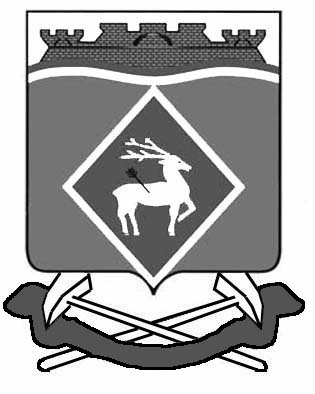 